                     НЕПОЗНАТИ САБИРАК И УМАЊЕНИК1.Израчунај непознати број:                                           а) x + 34 = 68          б)  56 + x = 81         в) х- 37 = 46     х =     х =2.Aко непознатом броју додамо 37, добијамо број 74.   Израчунај непознати сабирак.3. Који број треба умањити за 47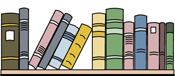  да би се добио број 28?4.Петрови привесци су у кутији.Ако Ани да 17, остаје му 19 при-везака. Колико је имао у кутији?www.maslacak.weebly.com                        НЕПОЗНАТИ САБИРАК И УМАЊЕНИК1.Израчунај непознати број:                                           а) x + 34 = 68          б)  56 + x = 81         в) х- 37 = 46     х =     х =2.Aко непознатом броју додамо 37, добијамо број 74.   Израчунај непознати сабирак.3. Који број треба умањити за 47 да би се добио број 28? 4.Петрови привесци су у кутији.Ако Ани да 17, остаје му 19 при-везака. Колико је имао у кутији?www.maslacak.weebly.com                        